Утфелемешалка МУ60.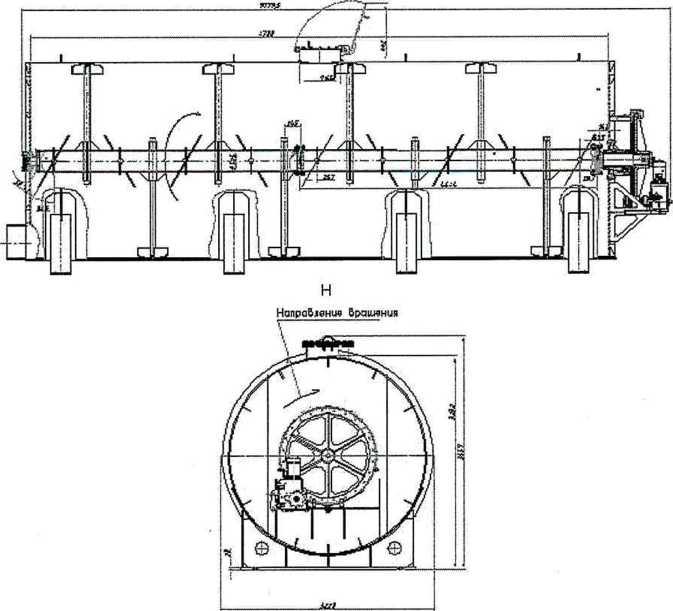 Технические характеристики:Объем утфеля, м3                                                      - 60Привод: мотор-редуктор                                       - NordМощность привода, кВт                                        - 5,5Частота вращения вала мешалки, об/мин            - 0,78 Масса пустой мешалки, кг                                    - 15 700Длина мешалки полная, мм                                  - 9780Длина корпуса мешалки, мм                                 - 8880 Внутренний диаметр, мм                                       - 3000Толщина стенки (обечайки), мм                           - 10Толщина стенки боковой, мм                                - 20Данное оборудование поставлено на следующий завод:- 2018 г. на ЗАО «Кшенский сахарный завод», в количестве 2-х шт. 